OTBET@88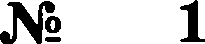 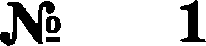 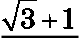 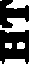 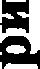 ЗаданияЗаданияЗаданияЗаданияЗаданияЗаданияЗаданияЗадания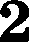 345671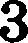 4—2,2;13142— 126— 498,4360°12283202313Ј'•1516171819202121252000007530,80,72—0,9Ј'•2223242526i225с й 0 или с = 0,2516Из —i22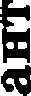 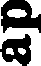 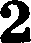 3456728241— 1i— 0,8312201393,6Ј'•891011121314145°215168133J'.•15161718192021114250150130,03237,81,5№222324252640с	0 или1241